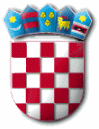 REPUBLIKA HRVATSKAZADARSKA ŽUPANIJA  OPĆINA PRIVLAKA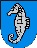 Ivana Pavla II    46, 23233 PRIVLAKAKLASA: 008-01/18-01/19URBROJ: 2198/28-03/1-1Privlaka,  15. listopada 2018. godineNa temelju članka 11. stavka 1. Zakona o prvu na pristup informacijama („Narodne novine“ broj 25/13 i 85/15) a u skladu sa Planom savjetovanja sa zainteresiranom javnošću, Općina Privlaka, objavljujeP O Z I Vzainteresiranoj javnostiza dostavu prijedloga i mišljenjana Nacrt prijedloga Programa javnih potreba u školstvu, predškolskom odgoju i naobrazbi u 2019.godiniOpćina Privlaka objavljuje Nacrt prijedloga Programa javnih potreba u školstvu, predškolskom odgoju i naobrazbi u 2019. godini  te poziva zainteresiranu javnost da se uključi u izradu dokumenta. Savjetovanje s javnošću provest će se u trajanju od 30 dana u razdoblju od 15. listopada do 15. studenog 2018. godine. Za dostavu prijedloga i mišljenja koristi se isključivo priloženi obrazac. Popunjeni obrazac potrebno je dostaviti na e-mail adresu: opcina@privlaka.hr	 ili putem pošte na adresu: Općina Privlaka, Ivana Pavla II 46, 23233 Privlaka.Po isteku roka predviđenog za savjetovanje, Općina Privlaka  o istom će sastaviti Izvješće o savjetovanju s javnošću, koje sadrži zaprimljene prijedloge i primjedbe te očitovanje s razlozima za neprihvaćanje pojedinih prijedloga i primjedbi, koje će biti objavljeno na internetskoj stranici Općine Privlaka www.privlaka.hr.Izvješće o savjetovanju s javnošću nositelj izrade nacrta  obvezno dostavlja tijelu koje usvaja ili donosi propis, opći akt ili dokument.Na temelju predloženog teksta dokumenta i pristiglih prijedloga i mišljenja, formulirat će se konačni tekst Programa javnih potreba u školstvu, predškolskom odgoju i naobrazbi u 2019. godine.Prilog obavijesti čine: Nacrt prijedloga Programa javnih potreba u školstvu, predškolskom odgoju i naobrazbi u 2019.g., Obrazloženje razloga i ciljeva koji se žele postići donošenjem akta i Obrazac za dostavu prijedloga i mišljenja.									Pročelnik:Zrinko Skoblar, dipl. oec. 